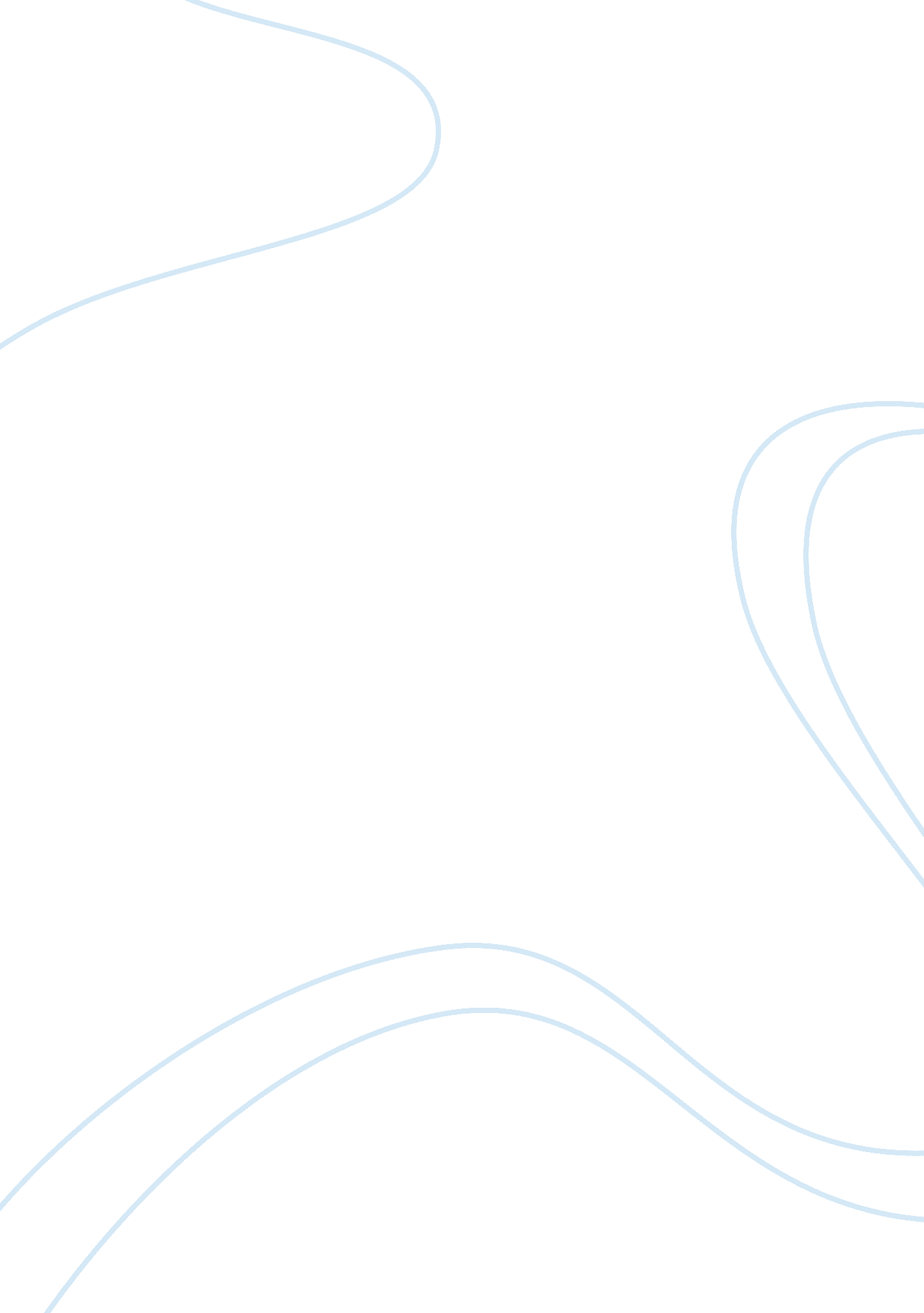 After my personal journey in lifePeople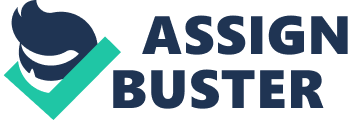 After my personal journey in life I would gladly see myself writing a piece a book narrating everything the full details of my life. How colorful it was revealing all the ups and downs in my own pilgrimage in life. In this book, I will be more specific in giving information how to enjoy the journey in life while facing all the odds along the way. Making Chapter to chapter in every endeavor of my life where I experience failure in my journey and where I am successful. There I will divulge that the major factor in this journey of life is not all about the resources that you have got. Not all the people surrounding you. But the biggest factor in the journey of life is having a big HEART for anything you want. A heart that is full of patience, determination, humility in life. Giving the best of your best in everything you do. Unleashing the whole potential you possessed and how to maximize it clearly. I will make emphasis how to encounter challenges along the pilgrimage they are taking in. That becoming a pro-active and optimistic in every valley of turmoil will always make it easier for you to tackle with it. In the last sentence of the book that I will be making, I will wrote their, that destiny is what you make it. The decision you make now in your life will be your destiny for tomorrow. So make it good today and decide brilliantly, so that your tomorrow will be colorful as the rainbow after the stormy weather. Lastly, that in everything you will do, PRAYER is always the best formula for a successful journey. Secondly, I will create a house of refuge to the new sprout young teens, adolescents and young people who are lost along their way of journey. I will devote myself in giving advices and redirecting any individual who will come in for refuge who do not have directions in their personal pilgrimage. I will stand as their foster parent molding them to the way they should go. Nourishing them with all the care, love and attention they deserve as an individual. I will make them as a productive citizen in their community and society as a whole. I will give to them that the greatest achievement in life is not how much money you earned and keep in the bank. But the greatest achievement in life is by seeing how the individual you extended help rose from the ground and shine like a morning sunrise. 